	    Carmela Konrad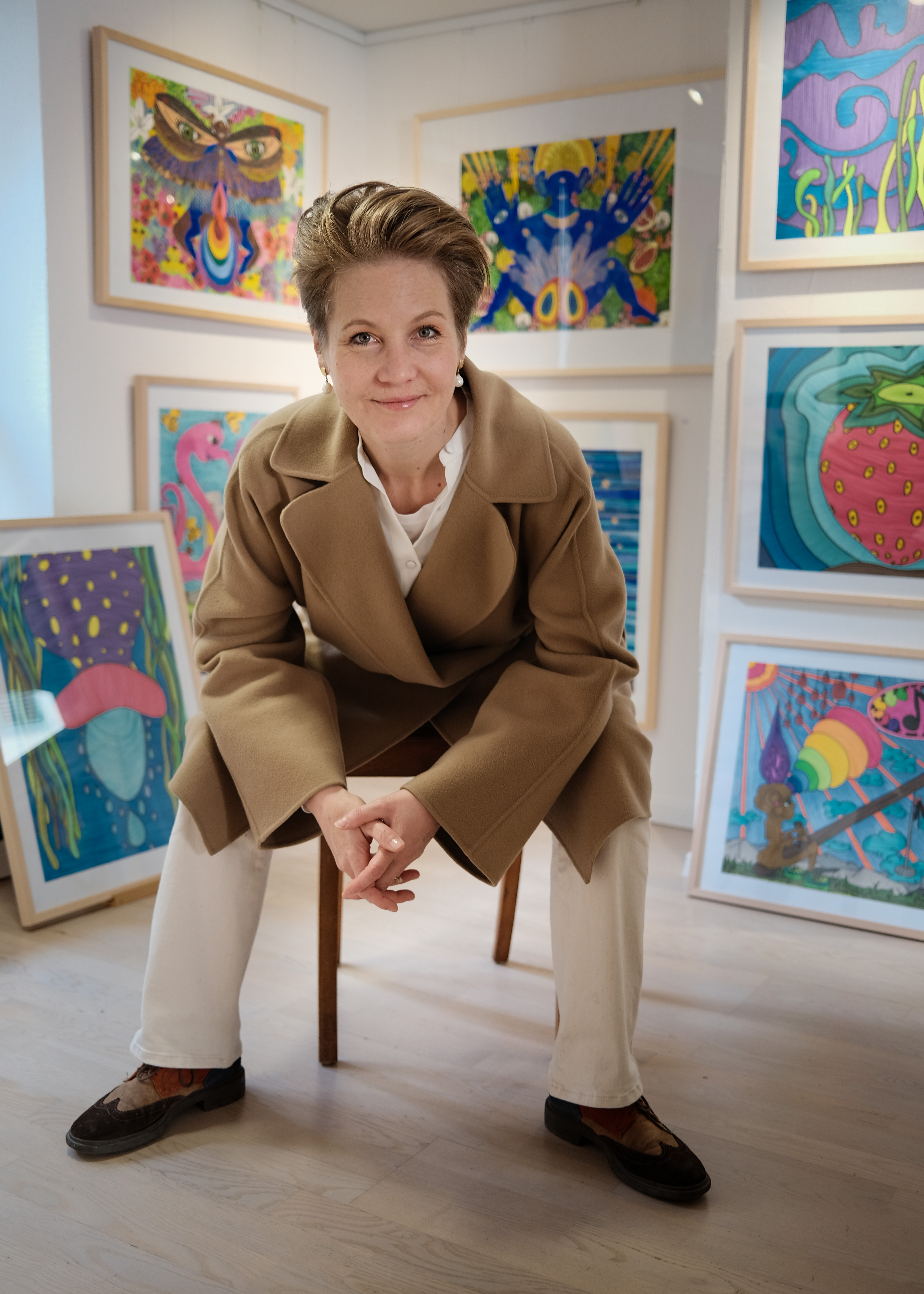 Studien in Luzern an der Kunstschule MATERIAL UND FORM und der Musikhochschule legten die Grundbausteine ihrer künstlerischen Arbeit.Als freiberufliche Konzertsängerin ist die Sopranistin Carmela Konrad im In- und Ausland tätig. Als bildende Künstlerin ist sie seit 2010 aktiv und in verschiedenen Gruppen- und Einzelausstellungen vertreten.Von 2008 - 2019 war sie Dozentin für Gesang an der pädagogischen Hochschule Luzern. Seit 2019 lebt Carmela Konrad ganz für und von Ihrer Kunst.www.carmelakonrad.ch / www.paintings.carmelakonrad.chStimme und Stifte sind in ihrem Alltag stets gegenwärtig. Ein ergänzendes Zusammenspiel von Gestaltung und Kreativität, ist der Ausdruck nicht nur gestalterisch - musikalisch, sondern auch gestalterisch – malerisch.Carmela mag die Einfachheit der simplen Ausrüstung von Papier, Stift, Wasser, Pinsel und Aquarellkasten und wie daraus ‚fantastische’ Formen und Farben, Geschichten und Gebilde zum Leben erwachen.Der Betrachter wird gefordert die Nähe zu suchen, zu verweilen, zu finden und zuzuhören...Carmela Konrads Kunst ist verspielt und bringt einem oft mit feinem Witz zum Schmunzeln.In den ‚Atem-Pausen auf kleinen Waldbühnen’ (2021) (Skulpturen aus Metall, Papier und Holz) wurde der musikalische Atem zu sicht- und greifbaren Erlebnissen.In ihren neusten Arbeiten ‚Limonen‘ (2023) in Acryl auf Leinwand oder mdF zeigt sie die Vielseitigkeit dieser Wunderfrucht und ist auf der Suche nach einem neuen Ausdruck.Malerei:	www.paintings.carmelakonrad.chGesang:	www.carmelakonrad.chInstagram:	carmelakonradCarmela Konrad: mail@carmelakonrad.chBisherige Gruppen-Ausstellungen:2010	Februar-Juni		Galerie Katapult	 			Basel 2010 	Juli			Biblioteca Comunale  			Porto Ceresio (IT)2010	November 		Zentrum Aettenbühl 			Sins 2013	April			Place Suisse des Arts ‚Femmes’ 		Lausanne2013 	Mai			Place Suisse des Arts ,Aquarelles’	Lausanne 2015	November		Migros Kulturforum				Zug2018	August		Falkengalerie				Stein am Rhein2019	September		Chlosterhof ‚gegenSÄTZE’		Stein am Rhein2019	Oktober		Falkengalerie				Stein am Rhein2020 	Juli			Altersheim Kriens				Kriens2020	November		Mall of Switzerland				Ebikon2021	Juli			Falkengalerie				Stein am Rhein2021 	September-Nov.	Singisen Forum				Muri2023	Oktober		Falkengaleri					Stein am RheinEinzel-Ausstellungen:2014	August-Oktober	YoungDesignersMarket			Luzern 2014 	Dezember		Galerie f5					Luzern 2015	Februar-März	Bibliothek / Fumetto Satellit		Ruopigen2015	März			Haarbar					Luzern seit 2015			Unterführung Nachtwächter		Emmenbrücke2016 	Dezember 		Café Verde					Hochdorf 2018	März-Juni		Anwaltskanzlei T. Lussi			LuzernArbeit im öffentlichen Raum: SBB Unterführung ‚Nachtwächter’ an der Rüegisingerstrasse in Emmenbrücke,ein Auftragswerk von EMMENfarbig, Einweihung 2016Diverses:Illustration des Gitarrenspielhefts ‚Unterm Sternenzelt’ von Philipp Leon FankhauserIllustration CD Cover ‚Gueti Nacht, mis Liebeli’ & ‚S’esch chalt, mis Liebeli’Illustration von 56 Bildkarten für die Geschichte und Lernwelt „Flügelreise“ in Co-Produktion mit Rhythmikwelt und Philipp Leon Fankhauser 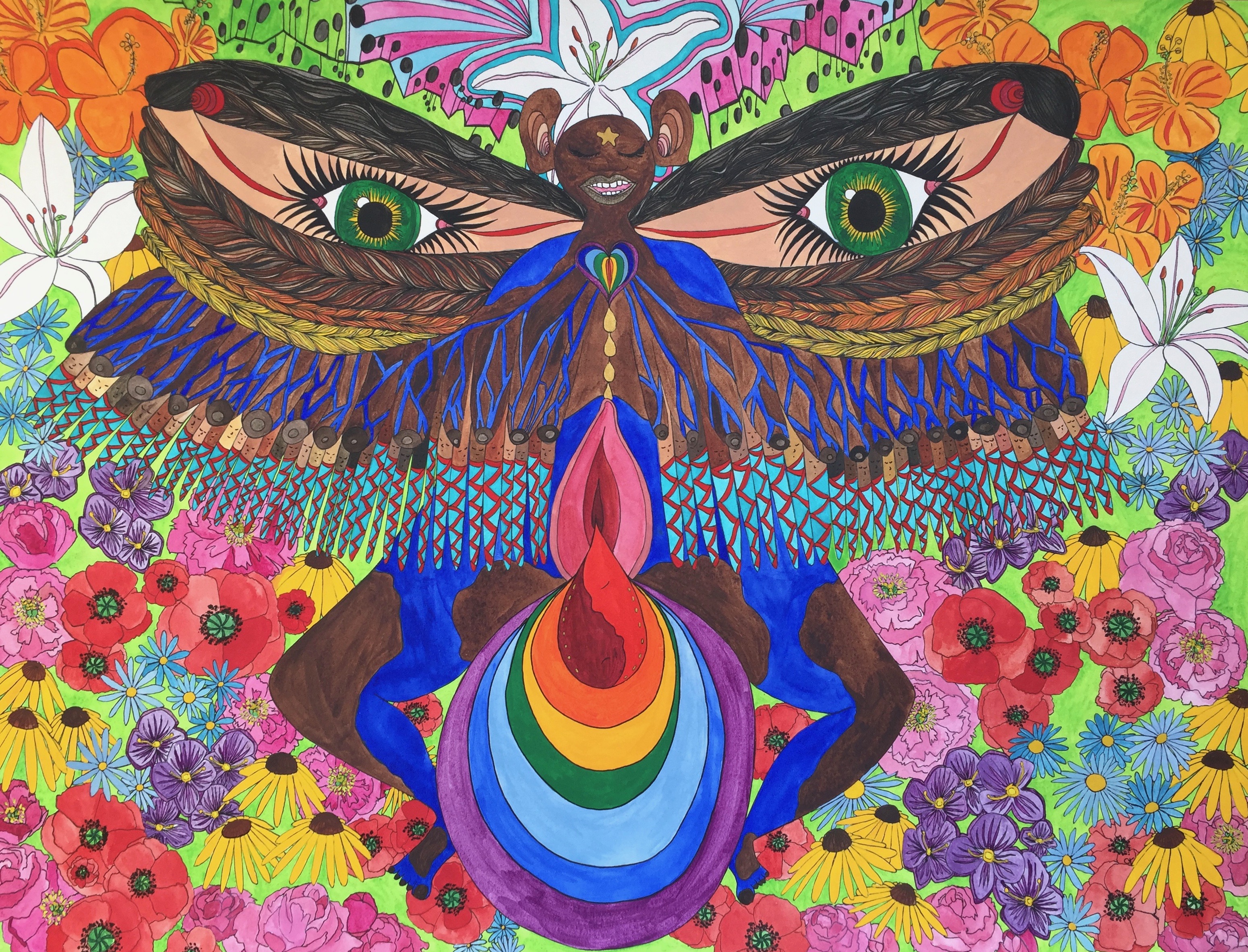 „Goddess of birth“ 	2017		50x70 Aquarell & Tusche auf Papier, gerahmt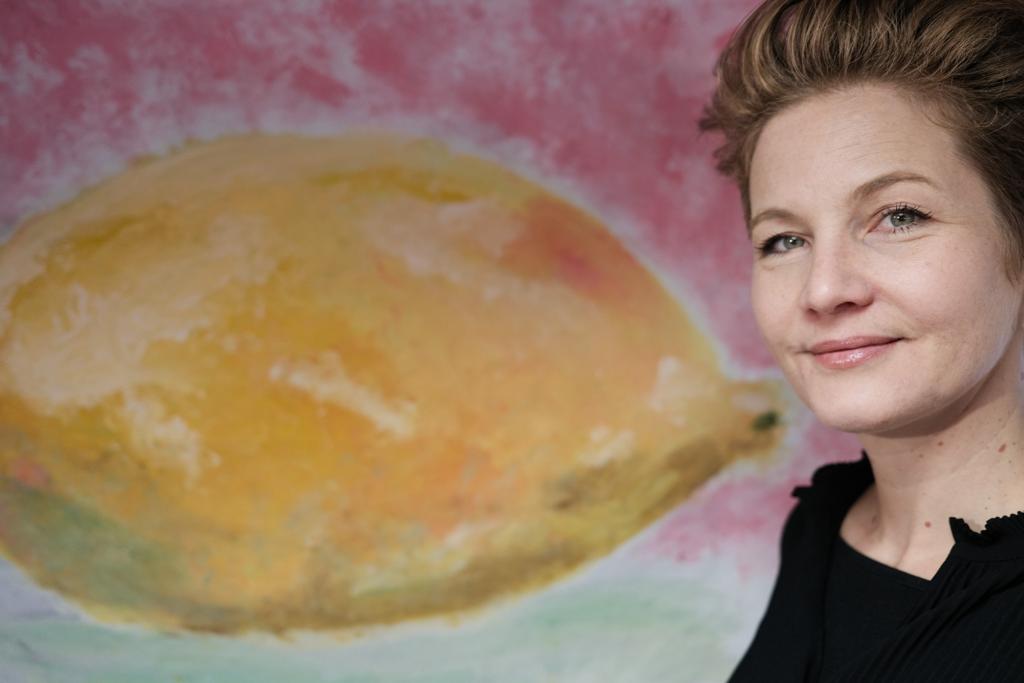 „Limone grande“ 	2023		145x74 Acryl auf Leinwand